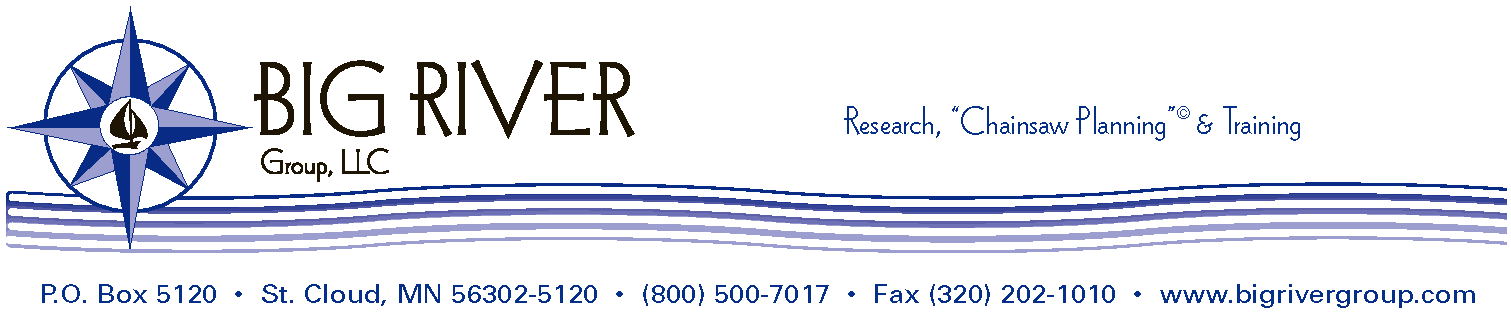 MREA • November 17, 2013 • 10:15 to 1:00 AM @ Cragun'sBetter Board - Superintendent RelationsRESOURCE PACKETApplied Research: Effective School Districts				• Effective Schools								Page 1	• Teacher Interpersonal Skills						Page 2	• Student Connectedness							Page 3	• Co-curriculars								Page 4Applied Research: Effective School Boards					• 7 Practices of Highly Effective Board Members			Page 5	• Qualities of Effective School Board Members			Page 6	• School Board Roles & Student Achievement			Page 7	• Why Do Some School Boards Micromanage?			Page 8	• Board Member & Administration Conflict				Page 9	• Periodic Board Reviews						Page 10Strategic Planning Tools									• Why Teams Fail								Page 11	• Planning Funnel								Page 12	• Outcome Diagnosis Worksheet					Page 13	• Sample Vision & Mission Statements				Page 14	• Priorities Worksheet							Page 15	• Priorities to Goals Worksheet						Page 16	• “Chainsaw Planning” Worksheet					Page 17	• My Job, Your Job Worksheet						Page 18Superintendent Feedback & Evaluation							• Superintendent Evaluation Model					Page 19	• Feedback Form								Page 20Role of the Chair & Team Leadership							• Successful Team Leadership						Page 21				